1. CURSUS ACADEMIQUE1.1. Etat civilNé le 9 janvier 1969 à Marseille (BdR).1.2. Parcours académiqueEtudes de droit à la faculté d’Aix-en-Provence (1987-1999).DEA de Théorie juridique, 1992 Le pluralisme juridique dans la doctrine française sous la direction du Pr. N. Rouland (Bien).Doctorat en droit privé Le dogme de la solution unique, contribution à une théorie de la doctrine en droit privé, sous la direction du Pr.  O. Pfersmann (Très honorable avec félicitations du jury), Aix-en-Provence, 16 janv. 1999.Licence ès Lettres, langue et civilisation italiennes, Université de Poitiers, 2012 (L3, Bien).Habilitation à diriger les recherches, Essais sur la doctrine en droit des biens et des obligations, avec la garantie scientifique de Pr. E. Savaux, Université de Poitiers, 13 nov. 2017.Qualification, PR 46.1, 2018Lauréat de l’Université Franco-Italienne (UIF/UFI Visiting professor, 2018-2019) PEDR, 2018-20221.3. Fonctions2019 - … : Professeur de droit privé et sciences criminelles (01), Université de Poitiers.1999-2019 : Maître de conférences, section 01, Droit privé et sciences criminelles à l’Université de Poitiers, Faculté de droit et des sciences sociales, Hors Classe CNU 2016.1996 – 1998 : A.T.E.R., Faculté de droit d’Aix-en-Provence.1992 – 1996 : Vacataire d’enseignement, Faculté de droit d’Aix-en-Provence.1.4. Laboratoire d’affectationEquipe de recherche en droit privé de la Faculté de droit et des sciences sociales de Poitiers (ERDP, EA 1230), dirigée par Pr. H. Boucard et E. Lamazerolles1.5. Principaux champs de rechercheThéorie et philosophie du droit, épistémologie juridique.Droit civil et comparé, biens et obligationsDroit du sport1.6. Activités pédagogiques1.6.1. Cours magistraux et séminaires pour la période 2019 – 2023A l’Université de Poitiers2019 – 2023 : 	Philosophie du droit, Ecole doctorale Pierre Couvrat depuis 2007 (10h.  = 5 conférences / an).2019 - 2023 : 	Droit comparé des contrats, M2 Contrats en droit français et européen, UPoitiers depuis 2019 (21h.)2019 - 2023 : 	Common law, M1 Droit international et européen, UPoitiers depuis 2017 (17h.)2019 - 2023 : 	Droit privé comparé, L3 Droit, UPoitiers depuis 2016. (20h.)2019 - 2023 :	Droit en langues étrangères, L3 Droit, UPoitiers depuis 2018 (10h.)2019 - 2023 : 	Division d’immeuble et copropriété, M2 Urbanisme et construction, UPoitiers depuis 2017 (24h.)2019 - 2021 : 	Copropriété, M2 Notarial, UPoitiers (2017-2021) (15h .)2022 – 2023 : 	Droit de la construction TD, M1 Patrimoine, UPoitiers depuis 2022.Hors Université de Poitiers2019 – 2023 : 	Comment pensent les juristes ? L2 SciencesPO, IEP de Paris, Collège de Poitiers depuis 2018 (48h.)2019 - 2023 : 	Responsabilités civiles spéciales, M2 Droit du sport, Université d’Aix-Marseille depuis 2013 (6h.)2019 - 2020 : 	Vente de lot de copropriété, Diplôme Supérieur du Notariat, Poitiers (2013-2020) (12 h.)1.6.2. Cours magistraux et séminaires pour la période antérieure2018 - 2019 : 	Linguistica giuridica  - diritto francese dei beni e obbligazioni, Laurea Magistrale in Giurisprudenza, Università degli Studi Roma TRE (2018-2019) (32h).2018 – 2019 :	Introduction à la philosophie du droit (DL1, Droit / Philosophie), UPoitiers (25 h.)2018 - 2019 : 	Théorie générale du contrat, M2 Contrats en droits français et européen, UPoitiers (2012-2019) (20h.)2012 - 2018 : 	Théorie et philosophie du droit, Licence 3, UE Libre, UPoitiers (20 h.)2008 - 2017 : 	Culture générale, M2 Carrières judiciaires, UPoitiers (30h.)1999 - 2003 : 	Epistémologie juridique, Ecole doctorale de droit de Poitiers (15 h.)1999 – 2003 : 	Grandes questions de théorie du droit (DEA puis Master 2 Théorie juridique), Université Aix-Marseille III (6h).1997 – 1999 : 	Méthodologie juridique appliquée et introduction aux techniques de la recherche, DEA de Théorie juridique, Université Aix-Marseille III (20h.)1999 – 2004 : 	Méthodes et sources, Institut d’Etudes judiciaires, Préparation ENM, UPoitiers (20h.)2014 - 2018 : 	Droit des obligations, Licence 2  Droit, UPoitiers (60 h.)2005 – 2010 : 	Droit civil approfondi – Droit des obligations, M2 Carrières judiciaires, UPoitiers (30 h.)2003 – 2004 : 	Droit civil, Obligations, Institut d’Etudes judiciaires, préparation aux concours, UPoitiers (15h.)2012 – 2013 : 	Droit des contrats de consommation, M2 Contrats en droits français et européen, UPoitiers (12h.)2012 – 2016 	Droit des contrats de l’Union européenne, M2 Contrats en droits français et européen, UPoitiers (12h.)2012 – 2013 : 	Droit de la construction, M1, UPoitiers (30h.)2001 – 2002 : 	Droit des contrats spéciaux,  Licence 3 Droit public, UPoitiers (36h.)2004 - 2012 : 	Droit privé des biens, Licence 2 Droit, UPoitiers2008 - 2011 : 	Droit privé de l’environnement, M1 Droit, UPoitiers2016 - 2017 : 	Droit des biens appliqué à la matière économique, M1 Droit économique, Sciences PO, IEP Paris.2000 - 2009 : 	Droit des biens et propriété intellectuelle, M2 Magistère NTIC, UPoitiers  (2000-2009) 1999 - 2000 : 	Propriété littéraire et artistique, MSHS, UPoitiers (6h.)2000 - 2003 : 	Propriété littéraire et artistique, DESS Travaltex, UFR Lettres et Langues, Université de Poitiers (36 h.).2001 - 2004 :	 Droit des sociétés, M2, Droit privé fondamental, UPoitiers (25h.)1999 - 2004 :	 Droit commercial, Licence 3 Droit et AES, UPoitiers (36h.).1999 - 2004 : 	Droit des sociétés, Licence 3 Droit, UPoitiers (36h.)1999 - 2004 : 	Procédure civile, M1, Université de Poitiers (36h).2004 - 2008 : 	Procédure civile, Licence 3 Droit, Université de Poitiers (30h.)2003 - 2010 : 	Procédure civile, Institut d’Etudes judiciaires, examen d’entrée au CRFPA, UPoitiers (12h.)2001 - 2002 : 	Procédure civile, DESS Droit processuel, Université de La Rochelle (20h.)2004 – 2008 : 	Introduction générale au droit, Licence 1 Droit, UPoitiers (30h.)2009 – 2013 :	Introduction au droit L1, L2, L3, Licence de Lettres voie Sciences PO, Faculté des Lettres et Langues, UPoitiers (60 h.)2001 – 2002 :	Introduction au droit, DESS Médiation dans les organisations, UPoitiers (36 h.)1.7. Responsabilités pédagogiques1.7.1  Responsabilités pédagogiques pour la période 2019 – 2023Directeur du double diplôme Master Laurea Magistrale, Droit des affaires, parcours franco-italien Contrats en droit privé européen, UPoitiers – Rome 3,  depuis janvier 2022.Directeur du double diplôme Master/Maîtrise/LLM Recherche avec la faculté de droit de l’Université de Sherbrooke (Qc, CA) depuis sa création en Septembre 2021.Directeur du Diplôme d’Université d’études juridiques en Mobilité Internationale (DUEJMI) depuis sa création en Septembre 2021.1.7.2  Responsabilités pédagogiques pour la période antérieureFondateur et responsable de la double Licence Droit – Philosophie, Facultés de droit et SHA (département de philosophie), Université de Poitiers, [2017-2019]. Ouverture Septembre 2018.Directeur du Diplôme d’Université Humanités du juriste  (2015-2017)Directeur du double diplôme Master Laurea Magistrale, Contrats en droit privé européen, UPoitiers – Roma 3,  (2006-2012).1.8. Responsabilités administratives 1.8.1  Responsabilités administratives pour la période 2019 - 2023Vice - doyen en charge des relations internationales (depuis juin 2017, réélu le 29 mars 2022), Faculté de droit et des sciences sociales.co-Directeur des Journées d’étude « Jean Beauchard et Paolo M. Vecchi » Poitiers – Roma TRE (depuis 2006).Fondateur et directeur de l’Université d’été facultatis iuris Pictaviensis (éditions 2015, 2016, 2023)Membre élu collège A au Conseil d’administration de la Faculté de droit et des sciences sociales de Poitiers (depuis 2021).1.8.2  Responsabilités administratives pour la période antérieureAdjoint à la documentation auprès du Doyen de la Faculté de droit et des sciences sociales (2004-2010).Membre élu du collège B au Conseil d’administration de la Faculté de droit et des sciences sociales de Poitiers (3 mandats, 2011-2019).Membre élu du collège B à la Commission d’expertise scientifique section 01 « Droit privé et sciences criminelles » de la Faculté de droit de Poitiers (4 mandats, 2003-2007, 2011-2019).Membre élu du collège B à la Commission d’expertise scientifique section 17 – 72 « Philosophie – Epistémologie », Faculté SHA  (1 mandat, 2018-2019).Membre élu du collège B au Conseil scientifique de la Faculté de droit et des sciences sociales de Poitiers (3 mandats).Membre extérieur de plusieurs comités de sélection (La Rochelle, Poitiers - section 03)1.9. Responsabilités éditoriales Membre du Comité de lecture des Cahiers du droit du sport (depuis 2005).Directeur des rubriques « Responsabilité » de l’encyclopédie droitdusport.com avec Pr. A. Pimbert, depuis 2019.Membre du Conseil scientifique de Jurisprudence, revue critique (depuis 2009).Membre du Comité scientifique de la revue Rassegna dell’Arma dei Carabinieri (depuis 2020)Membre du Comité scientifique de la Revue de Droit de l’Université de Sherbrooke (depuis 2022).1.10. Expertises2020 : Expert auprès du Gouvernement du Québec (CA) – Fonds de recherche Nature et Technologies. Programme Samuel de Champlain.2021 : Expert pour Projet de recherche post-doctorale de l’Université libre de Bruxelles (ULB).2. ACTIVITÉS DE RECHERCHE2.1. Activités de recherche en coursIs legal knowledge a knowledge of object? (Nice, remis à l’éditeur en janvier 2023) La naissance d’un archétype : à propos de la représentation dans le mandat (Poitiers, Mars 2023)La propriété dans l’avant-projet de réforme du droit des contrats spéciaux (Saint-Jacques, avril 2023) Comparateur de fruits (Bucarest, Mélanges Bîrsan, septembre 2023). 2.2. Direction de manifestations scientifiques2.2.1. Directions et codirections de manifestations scientifiques pour la période 2019 - 2023La représentation, 19èmes journées Poitiers – Roma TRE, Poitiers, 30 septembre et 1er octobre 2022 co-dir.  avec M. Faure-Abbad (actes en cours de publication). La garanzia, 18èmes journées Poitiers – Roma TRE, Rome, 25 et 26 septembre 2020, co-dir.  avec M. Faure-Abbad  et V. Mannino (reportées en 2023).Autour de l’usufruit, 17èmes journées Poitiers – Roma TRE, Poitiers, 27 et 28 sept. 2019, co-dir.  avec M. Faure-Abbad (actes publiés)Séminaire de droit privé comparé 2019 (2e éd.) : Droit des biens et propriétés intellectuelles1re session (18 au 21 janvier 2019) : Modes d’acquisition ex lege et possession 2e session (8 au 11 février. 2019) : Transfert de la propriété3e session (6 au 9 septembre 2019) : Trust et garanties réelles2.2.2. Direction de manifestations scientifiques pour la période antérieureLa gratuità negli atti negoziali,  16èmes journées Poitiers – Roma TRE,  Rome, 28 et 29 sept. 2018, (Co-dir.  avec M. Faure-Abbad et B. Cortese). Actes publiés.Séminaire de droit privé comparé 2017 (1re éd.) : Droit comparé de la propriété (28 mai au 4 juin 2017)La responsabilité extra-contractuelle, 15èmes journées Poitiers – Roma TRE, 1er et 2 octobre 2017 (Co-dir.  avec M. Faure-Abbad et G. Rossetti). Actes publiés.La responsabilità contrattuale (profili storici e attuali), XIV Giornate di studio Roma Tre – Poitiers, 14èmes journées Poitiers – Roma TRE 30 sept. et 1er oct. 2016, Rome (Co-dir.  avec M. Faure-Abbad et M. Sperandio). Actes publiés.« L’enfant 2016 », 2e Université d’été facultatis iuris Pictaviensis, 3 au 9 juillet 2016. Actes publiés.Formalisme et néoformalisme, 13èmes journées Poitiers – Roma TRE, 1er et 2 octobre 2015 (Co-dir.  avec M. Faure-Abbad, D. Veillon et M. Sperandio). Actes publiés.« Les propriétés  2015 », 1re Université d’été facultatis iuris Pictaviensis, 5 au 12 juillet 2015. Actes publiés.Déontologie et sport, 2èmes rencontres de l’Atelier de droit du sport de Poitiers, 28 et 29 mai 2015, dir. E. Chevalier, Actes publiés.Le proprietà, XII Giornate di studio Roma Tre – Poitiers, 13 et 14 juin 2014, Rome (Co-dir. M. Faure-Abbad et P. M. Vecchi). Actes publiés.Le projet Terré commenté par ses rédacteurs, Journée de présentation du projet Terré, co-dir. M. Faure-Abbad, 4 mars 2014.L’effet relatif du contrat, 11èmes journées Poitiers – Roma TRE, Poitiers 21 et 22 juin 2013 (Co-dir.  M. Faure-Abbad et P. M. Vecchi). Actes publiés. « Sport et droit européen », 1res rencontres de l’Atelier de droit du sport du Poitiers, 14 et 15 mars 2013, Co-dir. avec M. Guillemain, Actes publiés.La prescrizione, X Giornate di studio Roma Tre – Poitiers, 22 et 23 juin 2012, Rome (Co-dir.  M. Faure-Abbad et P. M. Vecchi).Procès civil et rapport d’obligation », Journées « Jean Beauchard 2011 »,  9èmes Journées Poitiers – Roma TRE, dédiées à la mémoire du professeur Beauchard, 23, 24 et 25 juin 2011, (Co-dir. avec M. Faure-Abbad). Actes publiés.Le restituzioni contrattuali, VIII Giornate di studio Roma Tre – Poitiers, 25 et 26 juin 2010 (Co-dir.  M. Faure-Abbad et P. M. Vecchi).Promesses et actes unilatéraux », 7èmes journées d’études Poitiers – Roma TRE, Poitiers, 12 et 13 juin 2009, Actes publiés LGDJ, coll. Faculté de droit de Poitiers, 2010 (Co-dir. avec D. Veillon et P.M. Vecchi). Actes publiés.Le persone giuridiche, VI Giornate di studio Roma Tre – Poitiers, 20 et 21 juin 2008, Rome (Co-dir. P. M. Vecchi).La théorie des nullités, 5èmes journées d’études Poitiers – Roma TRE,  23 et 24 mars 2007, Poitiers (Co-dir. P.M. Vecchi). Actes publiés.Il problema della tipicità e del numero chiuso dei diritti reali, IV Giornate di studio Roma TRE – Poitiers, 16 et 17 juin 2006, Rome (Co-dir. avec Paolo Vecchi).2.3. Encadrement de la recherche2.3.1 Directions de thèseDimitri KAMDJO TEDOM, La situation juridique du sous-traitant de transport de marchandises dans les nouvelles formes de distribution (inscription - abandon 2022)	Issaka Gildas SAWADOGO, La vente d'immeuble à construire en droit français et OHADA, co-encadrement avec la Pr. M. Faure-Abbad, inscription 2020Ana GVENTSADZE, Ordre public et nullités contractuelles, Co-Tutelle avec Pr. Zurab Chechelashvili, Université Internationale du Caucase, Tbilissi (Géorgie), inscription 2021.2.3.3 Jurys de soutenance d’ HDRC. HUSSON-ROCHCONGAR, Jalons pour une théorie des finances publiques, Université de Poitiers, 30 juin 2022 (Rapporteur).2.3.4 Jurys de soutenance de thèses de doctoratS. THIAM, Le statut juridique du footballeur mineur, Aix-Marseille, 2022 (Rapporteur).Y. KAO, Le contrat portant sur une chose future, dir. M. Faure-Abbad, Poitiers, 2020 (Président).R. YANG, Le mécanisme chinois du transfert de propriété dans la vente à la lumière des droits français et allemand, dir. C. Ophèle, Thèse Université François Rabelais, Tours, 2016F. COPPOLA, Art.2645 Ter C.C.: Autonomia privata e negozi di destinazione, dir. M.C. Venuti, Thèse Université de Palerme, 2009C. MARIANI, Il nesso di causalità nell’illecito civile, dir. L. Nivarra, Thèse Université de Palerme, 2009.C. DI MARZO, Mass torts e responsabilità civile, dir. E. Camilleri, Thèse Université de Palerme, 2009.G. SOLE, Il concorso del fatto colposo del creditore tra responsabilità contrattuale ed extracontrattuale, dir. R. Natoli, Thèse Université de Palerme, 2010.3. VALORISATION DE LA RECHERCHE3.1. Conférences, séminaires de recherche et communications scientifiques 3.1.1. Période 2019-20232022 : Poitiers, « Escamotage du Parlement, la Cour de cassation complice ? », Colloque Le Parlement escamoté, B. Ridard & D. Fallon (dir.), 15-16 décembre 2022 (hal-03988083)2022 : Poitiers, « La prescription trentenaire », Colloque Les trente ans de l’Equipe de Recherche en Droit privé, 14-15 décembre 2022 ⟨hal-04008839⟩2022 : Sherbrooke (Qc, CA) A quoi sert un appareil scientifique ? Webinaire de recherche juridique, Pr. M. Devinat (dir.), UdS, 14 décembre 2022.2022 : Pavie (ITA) « La Francia dei codici o  un codice per la Francia ? », in Accademia dei giusprivatisti europei, colloque L’Europa dei codici o un codice per l’Europa ?, Université de Pavie, 18-19 novembre 2022 (https://youtu.be/g4R44B9PLo8). ⟨hal-03988103⟩2022 : Genève (SUI) Atelier OuDroPo, 22-23 aout 20222022 : Poitiers, « La garde du poison », 7e Université d’été Facultatis iuris Pictaviensis, Le poison, A. Lauba & M. Faure-Abbad (dir.), 27 juin – 1er juillet 2022. ⟨hal-03988128⟩2022 : Padoue (ITA), “Una epistemologia del droit de critique”, Colloque Aristec,  L. Vacca & L. Garofalo (dir.), L’obbligazione. Struttura e fonti, Hommage à Carlo Augusta Cannata, Università degli studi di Padova, 16-18 juin 2022. ⟨hal-03988155⟩2022 : Versailles, « La propriété par agglutination » in M. Clément-Fontaine & G. Gidrol-Mistral (dir.), La propriété en droit civil, in or out ? Université Versailles Saint-Quentin, Trianon Palace, 10 juin 2022 (https://vimeo.com/775849078/09197f8cec). ⟨hal-03989567⟩2022 : Nice, Questionner nos objets par nos a priori, J.-S. Bergé et H. Kassoul (dir.), Journées pluridisciplinaires de la jeune recherche, Université Côte d’Azur, 23 et 24 mai 2022.2022 : Poitiers, « Une théorie juridique nouvelle constitue-t-elle un progrès ?  », Cycle de conférences de Théorie et Philosophie du droit, Ecole doctorale Pierre Couvrat, 18 mai 2022 ⟨hal-04008879⟩.2022 : Poitiers, « A la recherche de l’explication dans les disciplines juridiques », Cycle de conférences de Théorie et Philosophie du droit, Ecole doctorale Pierre Couvrat, 4 mai 2022 ⟨hal-04008877⟩2022 : Poitiers, « La connaissance juridique est-elle une connaissance d’objets ? », Cycle de conférences de Théorie et Philosophie du droit, Ecole doctorale Pierre Couvrat, 6 avril 2022 ⟨hal-04008874⟩2022 : Stockholm (SUE), 27th General meeting of the Common core of European private law project, Sous groupe Property Law. Restitution pour Acquisitision of immovables through long-term use, dir. Pr. Hoops & Marais, Université de Stockholm,  4-7 avril 2022.2022 : Poitiers, « Les concepts juridiques représentent-ils le réel », Cycle de conférences de Théorie et Philosophie du droit, Ecole doctorale Pierre Couvrat, 23 mars 2022 ⟨hal-04008872⟩2022 : Poitiers, « Les juristes font-ils du droit ? », Cycle de conférences de Théorie et Philosophie du droit, Ecole doctorale Pierre Couvrat, 9 mars 2022 ⟨hal-04008871⟩2021 : Saint-Jacques de Compostelle (ESP), La réalité juridique du contrat, Séminaire international de droit des contrats, dir. M.-P. Rubio García et J. Lete, USC, 11 et 12 novembre 2021 ⟨hal-03989565⟩2021 : Plovdiv (BUL) - webinaire, « Eléments pour une réflexion comparatiste sur la théorie des nullités contractuelles », 70e anniversaire de la Loi Bulgare sur les obligations et les contrats, dir. A. Shopov, Université de Plovdiv, 29 octobre 2021 ⟨hal-04007169⟩.2021 : Nice, Doctoriales, dir. H. Kassoul,  « Eléments d’histoire de la doctrine civiliste », UCA, 25 octobre 2021 ⟨hal-04008866⟩2021 : Sherbrooke (Qc, CA), Webinaire de recherche juridique, dir. A. Popovici, « Les controverses juridiques », UdS, 13 octobre 2021.2021 : Montréal (Qc, CA), wébinaire/séminaire du GRDP,  « Approche historique des nouveaux biens » dir. G. Gidrol-Mistral, UQàM, 14 mai 2021. ⟨hal-04008885⟩2021 : Montréal (Qc, CA), « Les lieux de l’argumentation doctrinale », Webinaire de l’AFCAS, dir. A. Popovici, 7 mai 2021 ⟨hal-04007172⟩2021 : Poitiers, « Réseaux de références, appareil scientifique, notes de bas de page, etc… », Webinaire ERDP, UP, 14 avril 2021. ⟨hal-04008860⟩2021 : Ljubljana (SLO), Webinaire de linguistique juridique, dir. Pr. Kramberger-Skerl, Université de Ljubljana, 9 – 16 avril 2021.2021 : Poitiers, « Ethique rudimentaire de l’enseignant chercheur en droit  », Webinaire philojuridique, dir. H. Kassoul, UP, 25 février 2021, disponible sur youtube ⟨hal-04008851⟩2020 :  Sherbrooke  (Qc, CA), Webinaire de recherche juridique, dir. M. Devinat, UdS, 2 décembre 20202020 Annulé et reporté en 2021, Montréal (Qc, CA), « Les lieux de l’argumentation doctrinale »2020 Annulé Rome (ITA), « La circulation de l’hypothèque, étude comparatiste », 25 et 26 septembre 2020.2019 : Trento (ITA), 25th General meeting of the Common core of European private law project, Sous groupe Property Law. Rapport français pour Acquisitision of immovables through long-term use, dir. Pr Hoops & Marais, Université de Trento,  5-7 décembre 2019.2019 : Poitiers, « Consentement et formation du contrat de travail », Colloque Le consentement du salarié après dix ans de réformes du droit du travail, dir. V. Bonnin, UP, 11 octobre 2019.2019 : Poitiers, « La jouissance réelle », Colloque Autour de l'usufruit, 17èmes journées Poitiers-Roma Tre « Jean Beauchard - Paolo Vecchi », dir. M. Boudot & M. Faure-Abbad, UP, 27-28 sept. 2019 2019 : Sherbrooke (Qc, CA), « Actualité du droit des biens en France ». Journées d’études L’enseignement du droit des biens, dir. M. Devinat, UdS, 21 juin 2019.2019 : Rome (ITA), « Relazione introduttiva sulla riforma della responsabilità civile », Colloque « Il progetto francese di riforma della responsabilità civile », dir. G.  Grisi, Roma TRE, 5 juin 2019 ⟨hal-04008824⟩.2019 : Rome (ITA), « The cause disappeared » – invitation N. Vardi, Roma TRE, 10 avril 2019.2019 : Rome (ITA),  « Il codice civile francese e la sua decodificazione »,– invitation N. Vardi, Roma TRE, 29 mai 2019.3.1.2 Pour la période antérieure2018 : Poitiers, 2 juillet 2018 , « Les limites au droit de disposer », Université d’été facultatis iuris Pictaviensis, L’ordre public 2018, dir. E. Berry et L. Gatti. Université de Poitiers.2018 : Sherbrooke (Qc, CA), Séminaire de droit comparé des biens, dir. Pr. Devinat, UdS,  11 – 15 juin 2018,2018 : Ljubljana (SLO), Séminaire de linguistique juridique, dir. Pr. Kramberger-Skerl, Université de Ljubljana, 19 - 30 mars 2018.2017 (12 octobre)  « La qualification juridique de l’E-sport », in Les enjeux juridiques de l’e-sport, G. Rabu et M. Reverchon-Billot (dir.), Université de Poitiers. 2017 (7 juillet)  « Torts et responsabilité civile », Université d’été facultatis iuris Pictaviensis, Les responsabilités 2017, E. Berry (dir.), Université de Poitiers.2016 (30 octobre) « La controverse sur la responsabilité contractuelle est-elle close ? », Université Roma TRE (ITA).2016 (2 juin), « La réforme française du droit des obligations », invitation Pr. R. Schulze, Université de Münster. 2016 (25 avril – 10 mai) Séminaire de droit comparé des biens, Centre de droit transnational, invitation Pr. T. Kadner Graziano, Université de Genève. 2016 (4 mai) « La réforme française du droit des obligations : exercices de comparaison, Université de Genève.2016 (février), Séminaire de linguistique juridique française, Pr. J. Kramberger (dir), Université de Ljubljana.2016 (11 mai) « Question prioritaire, prédiction et prescription de constitutionnalité en droit civil », colloque Protection de la constitution - Protection par la constitution, dir. A. Le Pillouer, Université de Poitiers.2016 (8 avril) « A propos de l’enseignement de la dialogique Pro / Contra ». Invitation Pr. O. Deshayes, Université de Cergy-Pontoise.2016 (10 février) « Le sujet de droit », in Séminaire du MAPP, Université de Poitiers, 10 février 2016.2015 (20 novembre), “La scomparsa delle azioni possessorie”, in Convegno internazionale Aristec Le situazoni possessorie, L. Vacca (dir.) 19-21 novembre 2015, Rome.2015 (8 octobre), « La cause dans l’obligation », in La recodification du droit des obligations en France et en Espagne, Pr. E. Savaux et R.N. Schütz (dir.), Université de Poitiers, 8 et 9 octobre 2015.2015 (27 mars), « Le blasphème en tant que fait générateur de responsabilité civile ? » in Le blasphème dans une société démocratique. Pr. C. Lageot et F. Marchadier (dir.).2015 (7 juillet), « Les représentations concurrentes de la propriété », Université d’été facultatis iuris Pictaviensis, Les propriétés 2015, Université de Poitiers, 7-12 juillet 2015.2015 (aout), « L’évolution contemporaine du droit des biens ». Ecole d’été franco-slovène, Université de Ljubljana.2015 (avril), Séminaire de linguistique juridique française, invitation Pr. J. Kramberger, Université de Ljubljana.2014 (juin), « La réforme du droit français des obligations », Ecole d’été franco-slovène Université de Ljubljana.2014 (14 juin), « Les représentations concurrentes de la propriété dans le système du Code civil », 12e giornate di studi Poitiers – Roma Tre, Le propriétà, Università degli studi Roma Tre.2014 (4 décembre), « Approches historiques comparées de la précarité (France/Angleterre) », coécrit avec S. Finding, Colloque : Approches franco-britanniques de la précarité, Direction scientifique C. Lageot et N. Martin-Papineau, Université de Poitiers, 4-5 Décembre 2014.2014 (20 juin), « Les rapports de l’individuel et du collectif dans la copropriété du Code civil. Brève histoire de l’interprétation de l’article 664 », Colloque : La copropriété à la croisée de l’entre soi et de l’individualisme. Pr. Y. Trémorin (dir.), Université de Tours.2014 (13 février), « Le droit comparé devant les instances internationales », Pr. C. Lageot (dir.), Université de Poitiers.2013 (21 juin), « La généalogie des interprétations doctrinales de l’article 1165 du Code civil français », 11èmes journées d’études Poitiers - Roma TRE, L’effet relatif du contrat, Direction scientifique : M. Faure-Abbad, M. Boudot et P.M. Vecchi, Poitiers, 21 et 22 juin 2013.2013 (4 avril) « Les faux-amis franco-italiens du droit des obligations », Après-midi de droit comparé Poitiers – Roma Tre, Université de Poitiers.2013 (15 mars) « Sport et hiérarchie des normes. Lex sportiva europaea », Colloque Sport et droit européen, Direction scientifique : M. Boudot et M. Guillemain, Poitiers, 15-16 Mars 2013.2012 (11 et 12 décembre), « Les droits réels : des formes d'encadrement de la puissance privée entre économie, politique, histoire ». Séminaire EHESS. Direction E. Conte, Paris.2012 (23 juin), « Les nouveautés de la réforme de la prescription en droit français », 10e giornate di studi Poitiers – Roma Tre, La prescrizione, Università degli studi Roma Tre (avec M. Faure-Abbad), Rome.2012 (9 mars), « Les systèmes spéciaux de responsabilité et l’acceptation du risque sportif », Centre de droit du sport, Université d’Aix-Marseille, Marseille  .2011 (21 février) , « Les sources des obligations en droits français et italien, étude historico-comparatiste », Université de Nantes, La Roche-sur-Yon.2010 (26 juin) « La construction d’un droit des restitutions », 8e giornate di studi Poitiers  Le restituzioni contrattuali,  Università degli studi Roma Tre (avec M. Faure-Abbad), Rome (ITA).2009, « L’enseignement du droit, un instrument de la summa divisio ? », table ronde. Colloque « La summa divisio droit public / droit privé présente-t-elle encore un intérêt aujourd’hui », Direction scientifique P. Deumier et B. Bonnet, Faculté de droit de l’Université Jean Monnet, Saint-Etienne, 22 et 23 octobre 2009.2009, « La promesse : de l’acte de parole à l’obligation ». 7e journées d’études Poitiers - Roma TRE, Promesses et actes unilatéraux, Direction scientifique : D. Veillon, M. Boudot et P.M. Vecchi, Poitiers, 12 et 13 juin 2009. 2009, Cycles de conférences, Ecole doctorale Giovanni Pugliese, Université Roma Tre. 1. Riflessioni sui progetti di riforma del Codice civile francese ; 2. Lo statuto epistemologico del discorso dottrinale, 3. I programmi scientifici delle riviste giuridiche dall’inizio dell’800 a oggi  ; Facoltà di Giurisprudenza, Università degli Studi Roma Tre, Rome, avril 2009. 2008, Séminaire doctoral Integrazione europea, diritto sportivo e globalizzazione giuridica.  Scuola dottorale internazionale Tullio Ascarelli, Università degli Studi di Palermo. 1. La tutela dell’immagine nello sport tra diritto delle persone e diritto dei beni (prospettiva francese)” ; 2. “La ‘giustizia contrattuale’ in Francia”. Palerme (ITA), mai 2008. 2008,  « Les groupements non personnalisés ». Seste giornate di Studio Roma Tre – Poitiers, La persona giuridica. Facoltà di Giurisprudenza, Università degli Studi Roma Tre, Rome (ITA), 20 juin 2008.2008, Chambéry, 8 février 2008, « La formation de l’esprit scientifique ; l’œuvre du civiliste Bufnoir». Université de Savoie.2008, « Da mihi factum, dabo tibi valorem ». Troisièmes Rencontres de théorie du droit d’Aix-en-Provence, La dichotomie fait/valeur en question, points de vue croisés. Direction scientifique J.Y. Chérot, Université Paul Cézanne, Aix-en-Provence, 11 et 12 janvier 2008.2007, « Le dogme de la solution unique revisité », Events McGill, Faculty of Law, McGill University, Montréal (Qc, CA), 29 octobre 2007.2007, « Rapport final : le slogan sécuritaire », Xe congrès de l’Association Internationale de Méthodologie Juridique, La sécurité juridique. Direction scientifique M. Devinat. Université de Sherbrooke (Qc, CA), 27 octobre 2007.2007, Conférence. « Le dogme de la solution unique », Université Laval. Faculté de Droit, Québec (Qc, CA), 22 octobre 2007.2007, « Les civilistes français face à l’œuvre de Savigny ». Colloque : La codification du droit, Savigny et la France. Direction scientifique O. Beaud,  Institut Michel Villey, Université Paris II,  Panthéon – Assas, Paris, 19 octobre 2007.2007, « Questions et observations sur la révolution post-moderne ». Colloque : Un droit pénal post-moderne ? Direction scientifique : M. Massé, J.P. Jean, A. Giudicelli. EPRED et Mission Droit & Justice, Université de Poitiers, 21 et 22 juin 2007,2007, Séminaire doctoral. Seminario Integrazione europea, diritto sportivo e globalizzazione giuridica, Scuola dottorale internazionale Tullio Ascarelli, Università degli Studi di Palermo. 1. “La responsabilità civile in Europa : la prospettiva francese”, Seminario Diritto privato europeo e diritti nazionali. 2. “Introduzione al diritto sportivo francese (fonti, soggetti, giustizia sportiva) ”. Palerme, Mai 2007.2007, « Système des nullités et théorie de l’annulation dans la doctrine française des 19e et 20e siècles », 5e journées d’études Poitiers – Roma TRE, La théorie des nullités, Direction scientifique M. Boudot et P.M. Vecchi. Université de Poitiers, Poitiers, 23 et 24 mars 2007.2006, « Les références au point de vue interne dans la doctrine de droit privé », Deuxièmes Rencontres de théorie du droit d’Aix-en-Provence. La question du point de vue interne dans la science du droit, Direction scientifique J.Y. Chérot, Université Paul Cézanne, Aix-en-Provence, 24 novembre 2006.2006, « Les programmes scientifiques des revues juridiques des 19e et 20e (et 21e) siècles », Colloque : Coutumes, doctrines et  droit savant. Direction scientifique J.M. Augustin et V. Gazeau, Université de Poitiers, 20 et 21 octobre 2006,2006, « L’image du ‘démembrement’ dans la doctrine française », Quarte giornate di studio Roma Tre – Poitiers, Il problema della tipicità e del numero chiuso dei diritti reali, Facoltà di Giurisprudenza, Università degli Studi Roma Tre, Rome (ITA), 16 juin 2006.2006, « Réflexion sur les effets de l’introduction d’une action de groupe à la française »,  Colloquium Poitiers-Nijmegen over “Groepen in het recht”, Radboud Universiteit, Nimègue (PB), 22-24 mai 2006.2006, « Présentation de Propriété et contrat de Claude Bufnoir ». Conférence de l’Institut André Tunc, organisée par le Pr. Philippe Stoffel-Munck, Université de Paris 1, Panthéon – Sorbonne, Paris, 24 février 2006.2005, « La classification des sources de obligations au tournant du 20e siècle », Troisièmes journées d’études Poitiers – Roma TRE, La classification des sources des obligations, 29 avril 2005. Direction C. Ophèle. Université de Poitiers, 29 avril 2005,2005, « Regards sur la doctrine de droit privé ».  Journées d’études « Quels renouvellements pour la recherche en droit ? Les apports de la théorie du droit à la doctrine ». Direction J.Y.Chérot. Université Paul Cézanne, Aix-en-Provence, 7 avril 2005.2004, « Droit uniforme, droit constant, droit nouveau : 1804, 1904, 2004 ». Lecture et discussion du texte de Pr. Philippe Remy, Colloque du Bicentenaire du Code civil français en Italie, Un Codice a dimensione europea : a 200 anni dal Code civil, 3-4 déc. 2004, Università La Sapienza, Rome (ITA), 4 décembre 2004.2001, « Autour de la notion de divergence de jurisprudence ». Table ronde. Colloque : Les divergences de jurisprudence. Direction scientifique P. Ancel. CERCRID, Université de Saint-Etienne, Saint-Etienne, 11-12 octobre 2001.2000, « La spécificité de la rhétorique doctrinale ». Journée d’Etudes du CERCRID, « Les rapports entre dogmatique juridique, doctrine et théorie du droit ». Direction scientifique P. Ancel. Université de Saint-Etienne, 9 juin 2000.1999, « L’image doctrinale des sources du droit », Rapport  pour le VIe congrès de l’Association Internationale de Méthodologie Juridique, Les sources du droit, Direction scientifique J.L. Bergel. Università di Pisa, Pise (ITA), 23-25 septembre 1999.3.2. Liste des publications (2019 – 2023)3.2.1. Ouvrages2022. Autour de l’usufruit, Actes des 17e journées Poitiers – Roma TRE, Presses universitaires juridiques de Poitiers, co-dir. M. Faure-Abbad, D. Veillon, 2022 (EAN : 9782381940168) ⟨hal-03768321⟩2019. La responsabilité contractuelle et la responsabilité extra-contractuelle, Actes des 14èmes et 15èmes journées Poitiers – Roma TRE, Presses universitaires juridiques de Poitiers, co-dir. M. Faure-Abbad, D. Veillon, 2019 (EAN : 9791090426962) ⟨hal-02328915⟩ 3.2.2. Chapitres, articles et fascicules2023 : « Trente ans de prescription acquisitive (un itinéraire) » texte pour Mélanges ERDP, 2023. (45000 signes remis à l’éditeur).  2023 : « La garde du poison », Leçon pour l’Université d’été facultatis iuris Pictaviensis 2022, A. Lauba (dir.) Le poison, PUJP, 2023 (Texte remis à l’éditeur, 39 000 signes)2023 : “Is legal knowledge a knowledge of object ?” in J. S. Bergé, The A Priori Method in the Social Sciences: A Multidisciplinary Approach – Springer International (texte remis à l’éditeur : 56000 signes). 2023 : « La Francia dei codici o  un codice per la Francia ? », in Colloque, Accademia dei Giusprivatisti Europei, L’Europa dei codici o un codice per l’Europa ?, Université de Pavie, 18-19 novembre 2022,  (texte remis à l’éditeur : 25000 signes). 2023 : « Hypothèse sur la réalité juridique », Mélanges offerts à J.Y. Chérot, Bruylant, 2023 (texte remis à l’éditeur : 40 000 signes)2023 : “Una epistemologia del droit de critique”, in Colloque Aristec,  L. Vacca & L. Garofalo (dir.), L’obbligazione. Struttura e fonti, Hommage à Carlo Augusta Cannata, Università degli studi di Padova, 16-18 juin 2022 (Texte remis à l’éditeur, 40000 signes)2023 : « A quoi sert la garde des choses ? », Mélanges Vacca (Texte remis à l’éditeur, 49000 signes).2022 : « Réseaux de référence et appareil scientifique », RDUS 2022, 51, 2/3, 311-357 ⟨hal-03966402⟩2022 : « Une réflexion historique sur les nouveaux biens », in Communitas, théories et pratiques de la normativité, Vol. 3, n°2, 2022, numéro spécial, G. Gidrol-Mistral (dir.), Quel avenir pour les droits subjectifs ?, pp.1-142022 : « Eléments pour une réflexion comparatiste sur la théorie des nullités contractuelles »,  in A. Shopov (dir), 1951-2021, 70e anniversaire de la Loi bulgare sur les obligations et les contrats, Plovdiv, 70 години Закон за задълженията и договорите, pp.266-285 (ISBN : 9786192262242)2022 : « Esquisse d’un profil théorique de la jouissance réelle », in M. Boudot, M. Faure-Abbad et D. Veillon, Autour de l’usufruit, Actes des 17e journées Poitiers – Roma TRE, Presses universitaires juridiques de Poitiers, 2022, pp.49-67 EAN : 9782381940168. ⟨hal-03768329⟩2022 : Acquisitision of immovables through long-term use French report in Common core of European Private law, B. Hoops & E. J. Marais (dir.), Cambridge, Intersentia, 2022 (97000 signes). EAN : 9781839702419 ⟨hal-03768325⟩2021 : « Consentement et formation du contrat de travail », in Le consentement du salarié après dix ans de réformes du droit du travail, V. Bonnin (dir.), Poitiers, PUJP, 2021, pp.11-17 (EAN : 9782381940113. ⟨hal-03768330⟩2021 : « Détention et possession :  les concepts juridiques peuvent-ils représenter le réel ? », In honorem Flavius Antoniu BAIAS – Aparența în drept, Tome 1er, Editura Hamangiu, 2021, pp.759-778 EAN : 9786062718459. ⟨hal-03768332⟩2021 : « Ethique doctrinale rudimentaire », Dossier Normativité et légitimité, H. Kassoul et A. Cukier (dir.), Hors série - Revue Droit et Philosophie, Institut Michel Villey, Paris, Dalloz, 2021, pp.57-74 ⟨hal-03768334⟩2021 : « Les logiques de la découverte », in Mélanges Pascal ANCEL, Bruxelles, Larcier, 2021, pp.49-65. EAN : 9782807924765. ⟨hal-03768337⟩2020 : « ‘Dommage’ e ‘préjudice’ nel progetto di riforma della responsabilità civile. Precisazioni linguistiche e concettuali », Europa e diritto privato, 2020/1, pp.111-121 ⟨hal-03768339⟩2019 : « Apparence », Répertoire de Droit civil, Dalloz, 2003, 2009, 3e éd. 2018 (actualisation décembre 2019) ⟨hal-04007132⟩2019 : « Réparation en nature et affectation des dommages et intérêts » in M. Boudot, M. Faure-Abbad et D. Veillon, Responsabilité contractuelle et responsabilité extracontractuelle, PUJP, 2019, pp.291-313 (EAN : 9791090426962) ⟨hal-03768342⟩2019 : « La responsabilité contractuelle, d’une controverse à l’autre » in M. Boudot, M. Faure-Abbad et D. Veillon, Responsabilité contractuelle et responsabilité extracontractuelle, PUJP, 2019, pp.103-123 (EAN : 9791090426962) ⟨hal-02498573⟩2019 : « Kelsen et la littérature de droit privé », in T. Hochmann, X. Magnon, R. Ponsard, Un classique méconnu: Hans Kelsen,  Mare & Martin , 2019, pp.111-133 (EAN : 9782849343975) ⟨hal-02498650⟩3.3. Liste des publications (antérieure à 2019)3.3.1. Ouvrages2017. Formalisme et néoformalisme, Actes des 13èmes journées Poitiers – Roma Tre, Presses universitaires juridiques de Poitiers - LGDJ, 2017  (Co-direction avec M. Faure-Abbad, D. Veillon et M. Sperandio) EAN : 9791090426757 ⟨hal-04008764⟩2017. Essais sur la doctrine en droit des biens et en droit des obligations, HDR, Université de Poitiers ⟨tel-04007121⟩.2016. L’enfant, Leçons et contributions de l’Université d’été facultatis iuris Pictaviensis, Presses universitaires juridiques de Poitiers - LGDJ, 2017, 196 pages. (Co-direction avec E. Berry et D. Veillon). ⟨hal-02498911⟩2015. Les propriétés, Leçons et contributions de l’Université d’été facultatis iuris Pictaviensis, Presses universitaires juridiques de Poitiers - LGDJ, 2016, 320 pages. (Co-direction avec D. Veillon). EAN : 9791090426566 ⟨hal-02498900⟩2015. L’effet relatif du contrat, Actes des 11èmes journées Poitiers – Roma Tre, collection de la faculté de droit et des sciences sociales de Poitiers, LGDJ, coll. Faculté de droit et des sciences sociales de Poitiers, 2015, 196 pages. (Co-direction avec M. Faure-Abbad et D. Veillon). EAN : 9791090426443 ⟨hal-02498526⟩2013. Obligations, procès et droit savant, Mélanges en hommage à Jean Beauchard, LGDJ, coll. Faculté de droit de Poitiers, 2013, 751 pages (Co-direction avec M. Faure-Abbad). ⟨hal-02498888⟩.2012. 	Réédition de Savigny, Le droit des obligations, LGDJ, coll. Faculté de droit de Poitiers, 2012.2010. Promesses et actes unilatéraux, Actes des 7èmes journées Poitiers – Roma TRE, LGDJ, coll. Faculté de droit de Poitiers, 2010, 215 pages. (Co-direction avec D. Veillon  et P.M. Vecchi). EAN : 9782275028392 ⟨hal-02498875⟩2009. La théorie des nullités,  Actes des 5èmes journées Poitiers – Roma TRE, LGDJ, coll. Faculté de droit de Poitiers, 2009, 278 pages. (Co-direction avec P.M. Vecchi). EAN : 9782275028064 ⟨hal-02498854⟩2005. Réédition de Bufnoir, Propriété et contrat, LGDJ, coll. Faculté de droit de Poitiers, 2005.1999. Le dogme de la solution unique, Thèse Aix-Marseille, ⟨tel-04010865⟩3.3.2. Chapitres d’ouvrages (antérieurement à 2018)2018 :  « Question prioritaire, prédiction et prescription de constitutionnalité en droit civil (à propos du droit de propriété en général et du vieux livre II du code civil en particulier)»,  in A. Le Pillouer (dir.), La protection de la constitution – Finalités, mécanismes, justifications, Presses universitaires juridiques de Poitiers - LGDJ, 2018, pp.59-69 EAN : 9791090426832. ⟨hal-03768429⟩2018 : « La responsabilité contractuelle, d’une controverse à l’autre », in G. Rossetti, La responsabilità contrattuale, Jovene editore Napoli, 2018, pp.57-90 EAN : 9788824324816. ⟨hal-03768343⟩2017 : « La scomparsa delle azioni possessorie », Atti del Convegno internazionale Aristec, 19-21 novembre 2015, in L. Vacca, Le situazoni possessorie, Giappichelli ed.,  2017, pp.171-184. EAN : 9788824324564. ⟨hal-03768439⟩2017 : « La qualification juridique de l’E-sport » (avec M. Faure-Abbad), in G. Rabu et M. Reverchon-Billot (dir.), Les enjeux juridiques de l'e-sport, PUAM, Centre de droit du sport, 2017, pp.23-34. EAN : 9782731410709. ⟨hal-01925756⟩2016 : « Les usages linguistiques de la précarité, approches historiques comparées de la précarité (France/Angleterre) », coécrit avec S. Finding, in C. Lageot et N. Martin-Papineau (dir.), Approches franco-britanniques de la précarité, Presses universitaires juridiques de Poitiers – LGDJ, 2016, pp.7-20. EAN : 9791090426580. ⟨hal-03769878⟩2016 : « La cause licite dans l’obligation, comparaison franco-espagnole », in J. Lete, E. Savaux, R.-N. Schütz et H. Boucard (dir.), La recodification du droit des obligations en France et en Espagne, Presses universitaires juridiques de Poitiers - LGDJ, 2016, pp .189-202 EAN 9791090426535. ⟨hal-03769873⟩2016 : « Observations sur le blasphème, fait générateur de responsabilité civile », in C. Lageot et F. Marchadier (dir.), Le blasphème dans une société démocratique, Dalloz, 2016, pp.117-123. EAN : 9782247158997. ⟨hal-03769874⟩2015 : « La relativité du contrat. Archéologie d’un concept récent », in M. Boudot, M. Faure-Abbad et D. Veillon,  L’effet relatif du contrat, Actes des 11èmes journées Poitiers – Roma Tre, LGDJ, coll. de la Faculté de droit et des sciences sociales de Poitiers, 2015, pp.43-56. EAN : 9791090426443. ⟨hal-04011544⟩2015 : « Représentations concurrentes de la propriété en droit civil français », in L. Vacca (a cura di), Le proprietà, Jovene, Napoli, 2015, pp.59-80. EAN : 9788824323529. ⟨hal-04011525⟩; in Les propriétés 2015, Leçons et contributions de l’Université d’été facultatis iuris Pictaviensis, Presses universitaires juridiques de Poitiers - LGDJ, 2016, pp.19-32 EAN : 9791090426566. ⟨hal-04011511⟩2013 : « Pour ou contre l’enseignement du droit par la dialogique Pro et Contra », in Obligations, procès et droit savant, Mélanges en hommage à Jean Beauchard, Presses universitaires juridiques de Poitiers - LGDJ, 2013, pp.423-439. EAN : 9791090426207. ⟨hal-04011415⟩2010 : « L’enseignement du droit, un instrument de la summa divisio ? », in  P. Deumier et B. Bonnet, La summa divisio droit public / droit privé présente-t-elle encore un intérêt aujourd’hui, Dalloz, 2010, pp.245-253. EAN : 9782247090648. ⟨hal-04011366⟩2010 : « De l’acte de parole à l’obligation », in M. Boudot, P.M. Vecchi, D. Veillon  (dir.), Promesses et actes unilatéraux, Faculté de droit et des sciences sociales de Poitiers - LGDJ,  2010, pp.69-81. EAN : 9782275028392. ⟨hal-04011285⟩2009 : « Post-modernité : un nouveau paradigme ? », in M. Massé, J.-P. Jean, A. Giudicelli, Un droit pénal post-moderne ?, PUF, 2009, pp.97-108. EAN 9782130575375. ⟨hal-04011249⟩. 2009 : « Nullité, annulation et validation des actes dans la doctrine française des 19e et 20e  siècles », in M. Boudot et P.M. Vecchi,  La théorie des nullités, Faculté de droit et des sciences sociales de Poitiers - LGDJ, 2009, pp.79-98. EAN : 9782275028064. ⟨hal-04011211⟩2007 : « Les programmes scientifiques des revues juridiques des 19e et 20e (et 21e) siècles », in J. M. Augustin et V . Gazeau (dir.), Coutumes, doctrine et droit savant, LGDJ, 2007, pp.307-318. EAN 9782275027852. ⟨hal-04010879⟩2007 : « La classification des sources de obligations au tournant du 20e siècle »,  in V. Mannino et C. Ophèle, Enrichissement sans cause – classification des sources des obligations, Faculté de droit et des sciences sociales de Poitiers - LGDJ, 2007, pp.131-158. EAN : 9782275027708. ⟨hal-04010875⟩2007 : « Réflexion sur les effets de l’introduction d’une action de groupe à la française », in Les groupes dans le droit, R.J.B Schutgens et E.C. Coppens (éd), Nijmegen, 2007, pp.37-47. EAN 9789071478765 ⟨hal-04010526⟩2005 : « Claude Bufnoir (1832-1898), avec les textes pour assises mais au dessus des textes et par delà les textes », Présentation pour la réédition de Bufnoir, Propriété et contrat, Faculté de droit et des sciences sociales de Poitiers - LGDJ, 2005. EAN 9782275026695. ⟨hal-04010852⟩2000 : « Procréation médicalement assistée et assistance médicale à la procréation : perspectives techniques, prospectives juridiques », coécrit avec M. Bruschi, in A. Sériaux (dir.), Le droit de la biologie humaine, Ellipses, 2000, pp.41-66. EAN 9782729869915 ⟨hal-04010511⟩1998 : « L’empreinte de la controverse » in Le droit dans le souvenir, Liber amicorum Benoît Savelli,  Aix-en-Provence, PUAM, 1998, pp.67-82.  EAN 9782402163255 ⟨hal-04010506⟩3.3.2 Articles publiés dans des revues françaises et étrangères (antérieurement à 2018)2017 : « Servitude collective de droit privé, Aperçu historique », in C. Manson et Y. Trémorin (dir.), Les servitudes collectives et la propriété privée, Les cahiers du GRIDAUH, n°31/2017, p.7-15. ⟨hal-02504544⟩2016 : « Déontologie et droit du sport : le choix des mots », in Déontologie et sport, dossier spécial, Cahiers de droit du sport 44, 2015, p.24  ⟨hal-02504548⟩2015 : « Les rapports du de l’individuel et du collectif dans la copropriété du code civil », AJDI avril 2015, p.2. ⟨halshs-02222513⟩2013 : « Sport et hiérarchie des normes », in Sport et droit européen, dossier spécial des Cahiers de droit du sport 31, 2013, pp.17-24 ⟨hal-04010404⟩2012 : « La réforme de l’article 1384 alinéa 1er du Code civil, ou la réaction des sports mécaniques », Lamy Droit civil, oct. 2012, p.85 ; Cah. dr. sport 28, 2012, p. 18. ⟨hal-02504551⟩2010 : « L’image du ‘démembrement’ dans la doctrine française », Jurisprudence, revue critique, Lextenso, 2010, pp.33-45 ⟨hal-02504558⟩2010 : « Les civilistes français face à l’œuvre de Savigny », Annuaire de l’institut Michel Villey, 2009, n°1, Dalloz 2010, pp. 39-58 (libre accès) ⟨hal-02498674⟩2008 : « As marcas de Savigny na doutrina civilista », Revista da Faculdade de Direito, Maio 2008, pp.115-129. Numéro spécial en hommage à la coopération académique UFRGS – France [Brésil]  (traduction du précédent). ⟨hal-02504561⟩2008 : « Le slogan sécuritaire », Rapport final pour le Xe congrès de l’Association Internationale de Méthodologie Juridique, La sécurité juridique, sous la direction de Mathieu Devinat, La Revue du Notariat, vol. 110, Septembre 2008, Montréal, pp.715-727. ⟨hal-02504567⟩2008 : « La tutela dell’immagine nello sport : tra diritto delle persone e diritto dei beni (prospettiva francese)  », Rivista della Facoltà di scienze motorie dell’Università degli Studi di Palermo, 2008/4, sez. 1, pp.51-60 ⟨hal-04010462⟩2008 : « La giustizia contrattuale in Francia », Europa e diritto privato, 2008/3, p.635  ⟨hal-04010478⟩2007 : « La doctrine de la doctrine de la doctrine … : une réflexion sur la suite des points de vue méta - … - juridiques », R.I.E.J. 2007.59, pp.35-47. Numéro spécial : Hommage à H.L.A Hart à l’occasion du centenaire de sa naissance. ⟨hal-04010485⟩1997 : « Droit de la famille et Code civil. Matière à réflexion sur la législation par référence », Revue de la Recherche Juridique 1997-4, p.1219 ⟨hal-04010485⟩3.2.5. Fascicules d’encyclopédie (antérieurement à 2018)2018 : « Mitoyenneté », Répertoire de Droit civil, Dalloz, 2008, 2e éd. 2018 ⟨hal-04007133⟩2012 : « Bien de famille », Répertoire de Droit civil, Dalloz, 2e éd.2012 ⟨hal-04007141⟩2012 : « Moratoire », Répertoire de Droit civil, Dalloz, 2e éd. 2012 ⟨hal-04007142⟩2010 : « Responsabilités civiles spécifiques », Lamy Droit du sport, Fasc. 674, avril 2010 ⟨hal-04007145⟩2010 : « La responsabilité civile des sportifs à l’égard des autres acteurs du spectacle sportif », Lamy Droit du sport, Fasc. 661, mars 2009 ⟨hal-04007148⟩2009 : « La responsabilité civile des organisateurs à l’égard des autres acteurs du spectacle sportif », Lamy Droit du sport, Fasc. 668, mars 2009 ⟨hal-04007151⟩2004 : « Tribunaux paritaires des baux ruraux », Répertoire de Procédure civile,  Dalloz, 2004 ⟨hal-04007152⟩3.2.6.  Notes d’arrêts et éditoriaux  (antérieurement à 2018)« Accidents de la circulation : quad neuf docteur ?», note sous Cass. 2e civ., 10 novembre 2009, Cah. dr. sport 18, 2009, p.100.« Simplification et surveillance ! », Cah. dr. sport 16, 2009, p.9« Le droit du sport et les réformes du droit commun », Cah. dr. sport 14, 2008, p.9« Le sport et la doctrine juridique savante », Cah. dr. sport 13, 2008,  p.7« Les suites de l’affaire Sulpice », note sous Chambéry, 11 mars 2008, Cah. dr. sport 11, 2008, pp.167-176 « L’inaccessible étoile », note sous Cass. 1re civ., 2 oct. 2007, Cah. dr. sport 10, 2007, pp.145-147« Le stade de l’architecte », note sous CE, 11 sept. 2006, Cah. dr. sport 7, 2007, pp.207-210« Trouble anormal de voisinage, réticence dolosive et 18 trous », note sous Cass. 3e civ., 22 nov. 2006, Cah. dr. sport 7, 2007, pp.230-233« Le talonneur, l’arbitre et l’enfant à naître », note sous Cass. 2e civ., 5 oct. 2006, Cah. dr. sport 6, 2006, pp.134-138« Régate, abordage et prescription », note sous Paris, 17e ch. A, 11 septembre 2006, Cah. dr. sport 6, 2006, pp.125-127« Courses de modèles réduits et responsabilités », note sous Cass. 2e civ., 24 mai 2006, Cah. dr. sport 5, 2006, pp.92-95« Obligation de sécurité de moyens : contrat ou délit ? », note sous Cass. 1re civ., 30 mai 2006, Cah. dr. sport 5, 2006, pp.96-98« L’obligation de sécurité des associations sportives », note sous Cass. 1re civ., 16 mai 2006, Cah. dr. sport 4,  2006, pp.112-118.« Une faute, un dommage et un lien de compétition », note sous Cass. 2e civ., 22 septembre 2005 (3 arrêts), Cah. dr. sport 3,  2006, pp.159-167« L’illustration par l’image »,  note sous  TGI Paris, ord. réf., 8 juill. 2005 et Cass. civ. 1re, 5 juill. 2005, Cah. dr. sport 2, 2005, p.82. Michel BOUDOTProfesseur de droit privé et sciences criminelles (01)PhD, HDRmboudot@univ-poitiers.fr+33 6 51 95 20 15 Vice – Doyen en charge des relations internationalesFaculté de droit et des sciences sociales de PoitiersService RI, Bât. A12 rue Jean Carbonnier 86073 Poitiershttps://data.bnf.fr/fr/15027941/michel_boudot/https://orcid.org/0000-0003-4802-1305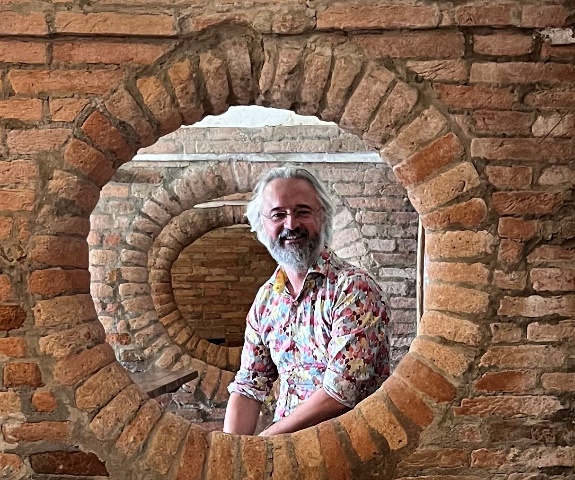 